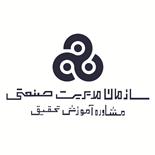 سازمان مديريت صنعتيدوره مديريت كسب وكار                                          پروژه پایانی DBA  عنوان :  " موضوع عنوان...................."استاد راهنما :آقاي دکتر...............استاد مشاور : آقاي دکتر.............استاد ناظر : آقاي دکتر............دانش پذیر:.............. ماه ... سال....